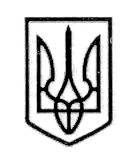 УКРАЇНАСТОРОЖИНЕЦЬКА МІСЬКА РАДАСТОРОЖИНЕЦЬКОГО РАЙОНУЧЕРНІВЕЦЬКОЇ ОБЛАСТІХХХ  сесія  VІІ скликання                               Р  І  Ш  Е  Н  Н  Я     № 71-30/201925 квітня 2019 року                                                                      м. СторожинецьПро затвердження Концепції та Положенняпро запровадження системи енергетичного менеджменту бюджетної сфери Сторожинецької об’єднаної територіальної громади Відповідно до статті 27 Закону України «Про місцеве самоврядування в Україні», Розпорядження Кабінету Міністрів № 732-р від 26.04.2017р. «Про затвердження плану заходів із впровадження систем енергетичного менеджменту в бюджетних установах», підготовки аналітичних даних для написання Плану дій сталого енергетичного та кліматичного розвитку в рамках реалізації рішення двадцять восьмої сесії сьомого скликання Сторожинецької міської ради від 22 листопада 2018 року «Про приєднання до європейської ініціативи «Угода мерів», з метою забезпечення ефективного використання паливно - енергетичних ресурсів у бюджетній сфері Сторожинецької об’єднаної територіальної громади, міська рада вирішила: 	1. Запровадити систему енергетичного менеджменту у Сторожинецькій міській раді. 2. Затвердити Концепцію впровадження системи енергетичного менеджменту у Сторожинецькій міській раді, згідно з додатком 1. 3. Затвердити Положення про систему енергетичного менеджменту бюджетної сфери Сторожинецької міської ради, згідно з додатком 2. 4. Контроль за виконанням цього рішення покласти на першого заступника Сторожинецького міського голови Брижака П.М. та постійну комісію з питань житлово-комунального господарства, комунальної власності, підприємництва, містобудування, будівництва, сфери послуг, земельних відносин та охорони навколишнього середовища міської ради (Карлійчук І.В.).Сторожинецький міський голова 				М.М.Карлійчук Додаток 1ЗАТВЕРДЖЕНОрішенням ХХХ сесії міської ради VІІ скликання від 25.04.2019 № 71-30/2019 КОНЦЕПЦІЯ запровадження системи енергетичного менеджменту на території Сторожинецької об’єднаної територіальної громади1. Загальна частинаВидатки на придбання енергоносіїв на території Сторожинецької міської ради невпинно зростають внаслідок національних та світових тенденцій до підвищення цін на енергію та енергоресурси. Основна маса придбаних громадою енергоресурсів споживається у будівлях, які перебувають у користуванні бюджетних організацій. Значна частина цих ресурсів використовується нераціонально через застарілі технології, низьку якість експлуатації будівель та енергетичного обладнання, а також відсутність системи енергетичного менеджменту, яка дозволяє якісно управляти витратами енергії та зменшувати видатки на енергоресурси. Досвід європейських країн та українських міст, щодо впровадження та функціонування системи енергетичного менеджменту, дозволяє говорити про високу енергоефективність, що пов’язано зі зниженням витрат на енергоресурси та підвищенням ефективності використання бюджетних та залучених коштів на модернізацію об’єктів місцевої інфраструктури, що пов’язані зі споживання енергоносіїв. Тому, ознайомившись з досвідом європейських та українських міст, вирішено у громаді запровадити систему енергетичного менеджменту. Система енергетичного менеджменту – це система управління енергетичною інфраструктурою громади для скорочення витрат на енергоносії, яка спирається на спеціальну політику міської ради у питаннях використання енергоресурсів, має власні цілі та завдання, відповідну організаційну структуру, кадрове та інформаційне забезпечення, особливі процедури планування, впровадження, оцінки діяльності у сфері енергокористування. Діяльність системи енергетичного менеджменту повинна фінансуватися міською радою в питаннях кадрів, інформаційного та фінансового забезпечення для досягнення означених системою менеджменту цілей. 2. Мета і основне завдання Концепції Метою цієї Концепції є визначення стратегії формування професійних управлінських механізмів та прийняття рішень у сфері споживання енергоносіїв, які у тривалій перспективі забезпечать для Сторожинецької міської ради: раціональне використання бюджетних коштів на придбання енергоресурсів;  оптимізацію структури споживання енергоресурсів;  підвищення ефективності використання всіх видів енергоносіїв;  поліпшення якості енергетичних послуг та можливостей для їх регулювання;  налагодження енергоефективної експлуатації будівель та споруд;  скорочення викидів СО2 та розвиток екологічно орієнтованої економіки;  формування ощадливої поведінки споживачів енергетичних послуг;  доведення показників споживання енергії до рівня сучасних світових стандартів;  залучення інвестицій у процеси технологічної та енергоефективної модернізації інфраструктури громади. Основним завданням Концепції є вибір організаційно-управлінських та технологічних підходів, на підставі яких мають бути визначені довгострокові пріоритети громади у питаннях енергозбереження та розроблена система енергетичного менеджменту, в першу чергу для бюджетної сфери Сторожинецької міської ради.3. Переваги енергетичного менеджменту в порівнянні з традиційним контролем споживання енергетичних ресурсівНа відміну від традиційного контролю споживання паливно-енергетичних ресурсів енергетичний менеджмент включає такі задачі: 1. аналіз ефективності використання паливно-енергетичних ресурсів; 2. оптимальне регулювання процесів теплопостачання; 3. прогнозування обсягів споживання паливно-енергетичних ресурсів в залежності від погодних умов та інших впливових факторів; 4. розробка енергозберігаючих заходів і визначення пріоритетів їх реалізації; 5. моніторинг фактичної техніко-економічної ефективності енергозберігаючих заходів. Впровадження системи енергоменеджменту дозволить організаціям послідовно і з найменшими витратами поліпшити ефективність використання енергії, а також отримати значні вигоди за рахунок оптимального використання своїх енергоресурсів та енергетичних активів, зменшуючи, таким чином, вартість споживання енергії та ресурсів. 4. Існуючий стан управління енергоресурсами на території Сторожинецької міської ради Енергозбереження є одним з пріоритетних напрямків діяльності Сторожинецької міської ради щодо ефективного втілення в життя державної політики енергозбереження. Проте, для Сторожинецької міської ради, як і для багатьох міст України, характерним все ж таки залишається енерговитратність комунальної, бюджетної сфери та житлового фонду. У сфері енергоспоживання бюджетних установ та комунальних підприємств на території Сторожинецької міської ради сьогодні домінують енергозатратні технологічні підходи. Рівень обслуговування будівель, систем та обладнання залишається низьким. Роботи з розробки та впровадження заходів з енергозбереження носять спонтанний характер. Цілісна система управління процесами енергоспоживання відсутня. Просвітницька діяльність серед молоді щодо енергозбереження та охорони навколишнього середовища проводиться в недостатньому обсязі. Наявність застарілих технологій та недотримання технологічних режимів експлуатації будівель, систем і обладнання призводить до необґрунтовано високих втрат енергоресурсів, а з урахуванням примітивної форми моніторингу споживання та аналізу ефективності використання енергоресурсів веде до катастрофічного зниження якості енергетичних послуг при спробах організувати заощадження енергоресурсів. Важко оцінити ефективність використання енергії на кожному конкретному об'єкті через відсутність чіткої політики, професійних спеціалістів з енергоменеджменту, інформації щодо обсягів енергоспоживання та факторів, які суттєво впливають на споживання енергії. Однак, у зв’язку з зазначеними енергетичними проблемами, громада націлена на виважену енергетичну політику. Так, в рамках впровадження енергоефективних заходів, починаючи з 2018 року (зі створенням громади) одним із першочергових заходів було здійснено заміна ламп вуличного освітлення на енергозберігаючі (роботи щодо заміни ламп вуличного освітлення на енергозберігаючі продовжуються виконуватися і у 2019 році),що дозволить заощадити значні кошти місцевого бюджету. В тепловому господарстві у 2017-2019 роках у деяких закладах бюджетної сфери, а також частково у житловому секторі відбувся перехід на індивідуальні котельні з твердопаливними котлами. У комунальних закладах здійснюється поступова заміна ламп на енергозберігаючі, а також заміна вікон, як одні з першочергових заходів з енергозбереження. Таким чином, враховуючи існуючі проблеми енерговикористання в громаді, маючи на меті підвищення рівня енергоефективності та створення високого рівня енергоспоживання, міській раді необхідно задіяти ефективну діючу систему енергетичного менеджменту, при якій потрібно визначити чітку ідентифікацію основних проблем у сфері енергокористування та вибір реалістичних стратегій. 5. Концептуальна модель створення системи енергоменеджменту Сторожинецької міської ради Для Сторожинецької міської ради пропонується скористатись набутим досвідом пілотних міст у процесі реалізації демонстраційних проектів зі створення комп’ютеризованої системи управління енергоспоживанням для бюджетної сфери. Пропоновані новації в системі управління мають забезпечити цілісність процесів управління споживанням енергоресурсів і поєднати їх з традиційними видами управлінської діяльності. Система управління енергоспоживанням для громади має поєднати в собі увесь спектр завдань, які стосуються контролю за енергоспоживанням та умовами комфорту, планування видатків на придбання енергоресурсів, ефективної експлуатації будівель, житлових будинків, енергоефективного проектування, будівництва та реконструкції об’єктів, залучення інвестицій. Реалізація запропонованої концепції дозволить створити в громаді сучасну систему управління енергоспоживанням для бюджетних установ та комунальних підприємств, яка містить наступне: 1. сформовану цілісну громадську політику управління використанням енергії на засадах сталого розвитку; 2. створену спеціалізовану ланку з енергоменеджменту в системі управління громади, спроможну розробляти і втілювати у життя подібну політику; 3. створену електронну базу даних про об'єкти енергоспоживання, засобів для оперативного збору та аналізу даних про споживання енергії на кожному конкретному об'єкті та фактори, які суттєво впливають на це споживання; 4. створену систему контролю та звітності у питаннях ефективності використання енергії; 5. ефективне використання коштів, направлених на впровадження проектів модернізації об’єктів, що споживають, транспортують та виробляють енергоресурси.6. Постійна перевірка системи енергетичного менеджменту Стандарт ДСТУ ISO 50001:2014 «Системи енергетичного менеджменту» дає можливість розробити системи та процеси, необхідні для поліпшення енергетичної результативності. Згідно вимог стандарту, основою енергетичного менеджменту є постійне функціонування циклу «Демінга», що включає наступні аспекти: планування, виконання, перевірка, контроль та вдосконалення. 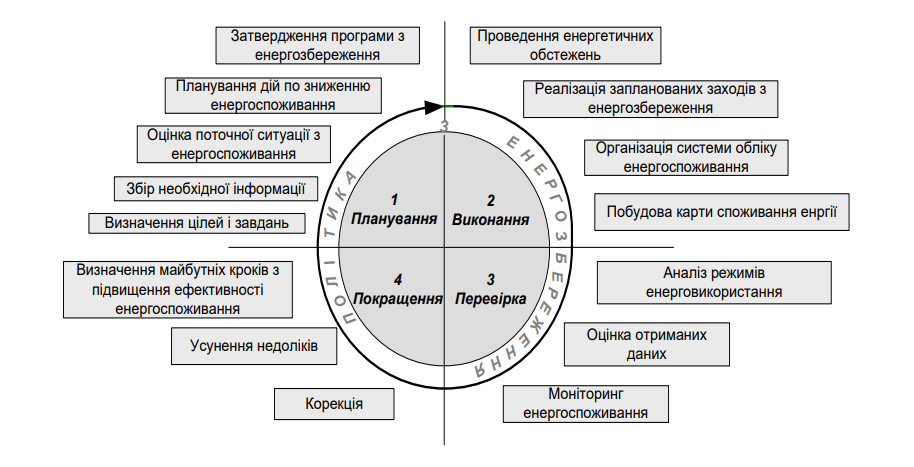 Секретар міської ради                                              І.Г.  МатейчукДодаток 2ЗАТВЕРДЖЕНОрішенням ХХХ сесії міської ради VІІ скликання від 25.04.2019 № 71-30/2019 Положення про систему енергетичного менеджменту1. Загальні положення1.	 Положення про систему енергетичного менеджменту (далі - Положення) розроблено відповідно до Закону України «Про місцеве самоврядування в Україні», Закону України «Про енергозбереження», Указу Президента України від 16 червня 1999 року № 662/99 «Про заходи щодо скорочення енергоспоживання бюджетними установами, організаціями та казенними підприємствами», розпорядження Кабінету Міністрів України від 26 квітня 2017 року № 732- р «Про затвердження плану заходів із впровадження систем енергетичного менеджменту в бюджетних установах». 2. 	Дія Положення поширюється на адміністративні будівлі виконавчих органів селищної ради, а також установ, організацій, закладів, підпорядкованих селищній раді, що повністю утримуються за рахунок коштів бюджету об’єднаної громади. 3. 	Метою затвердження Положення є впровадження постійно діючої системи динамічного моніторингу і отримання інформації щодо фактичного енергоспоживання та оптимальної температури повітря у приміщеннях підпорядкованих установ у режимі щоденного моніторингу за показниками лічильників обліку енергетичних ресурсів та температурних приладів (далі - система енергомоніторингу). 4. 	Безперервне циклічне функціонування системи енергетичного менеджменту включає оперативний моніторинг та аналіз показників енергоефективності, а також моніторинг реалізації енергоефективних проектів. 5. 	Щоденний моніторинг за використанням енергоресурсів та оптимальної температури повітря у приміщеннях підпорядкованих установ - це система збирання, накопичення та збереження показників приладів, що визначають обсяги спожитих енергоресурсів. 6. 	Ефективно налагоджений моніторинг дає змогу швидко і якісно виконати аналіз споживання енергоресурсів та прийняти рішення щодо заходів, які допоможуть підвищити ефективність використання енергоресурсів в підпорядкованих установах та підвищити комфортність перебування в них. 7.	Енергоефективні заходи - це заходи, спрямовані на підвищення ефективності використання паливно-енергетичних ресурсів об’єктами бюджетної сфери, спрямовані на скорочення видатків на енергоспоживання. 8. 	Основні перешкоди для впровадження енергоефективних заходів: 1) відсутність ефективного енергомоніторингу необхідного для здійснення повноцінного збору інформації щодо стану споживання енергоресурсів в підпорядкованих установах; 2) відсутність аналізу щодо стану споживання енергоресурсів в підпорядкованих установах. 9.	 Завдання щоденного контролю: 1) забезпечення оперативного доступу до інформації про стан споживання енергоресурсів та оптимальної температури повітря в підпорядкованих установах; 2) проведення аналізу стану споживання енергоресурсів та оптимальної температури повітря в підпорядкованих установах; 3) виявлення фактів нераціонального використання енергоресурсів та потенціалу щодо їх економії; 4) виявлення та оперативне реагування на втрати енергоресурсів (аварії, пошкодження, несанкціоноване використання тощо); 5)сприяння додатковому залученню інвестиційних ресурсів для впровадження енергоощадних заходів в підпорядкованих установах; 6) створення умов для впровадження автоматизованого збору, обробки, аналізу та зберігання даних щодо споживання енергоресурсів підпорядкованими установами. 2. Особи, відповідальні за впровадження енергетичного менеджменту 1. В Сторожинецької міської ради координація роботи із запровадження та функціонування системи енергетичного менеджменту покладається на відділ житлово – комунального господарства, благоустрою та комунальної власності (далі - Відділ); 2. У Відділі визначається особа, відповідальна за моніторинг та функціонування системи енергомоніторингу та ефективне використання енергоресурсів. 3. В кожній підпорядкованій установі визначається особа, відповідальна за збір та внесення до он-лайн системи енергомоніторингу інформації з приладів обліку споживання енергоресурсів та температурних показників (далі - відповідальна особа). 3. Функції Відділу1. Узагальнює та аналізує надану інформацію про споживання енергоресурсів, а також інформацію щодо виконаних та запланованих ремонтів, пов'язаних зі зниженням споживання енергоресурсів в підпорядкованих установах. 2. Надає міському голові, по кожній установі, закладу, інформацію щодо рівня енергоспоживання, обґрунтування перевитрат або економії рівня енергоспоживання. 3. Готує рекомендації щодо підвищення ефективності використання енергоресурсів в підпорядкованих закладах, установах. 4. Готує пропозиції щодо включення заходів з підвищення ефективності енергоспоживання до програми економічного і соціального розвитку громади на відповідний рік. 5. Взаємодіє із установами та організаціями, у визначеному законодавством порядку, з питань підвищення ефективності енергоспоживання. 4. Основні завдання особи, відповідальної за моніторинг та функціонування системи енергомоніторингу та ефективне використання енергоресурсів1.Збирає та узагальнює надану від підпорядкованих установ інформацію про енергоспоживання, а також інформацію щодо виконаних і запланованих ремонтів, пов'язаних зі зниженням енергоспоживання. 2. Готує рекомендації керівнику відділу щодо проведення енергоефективпих заходів в підпорядкованих установах. 3. Щоденно, крім вихідних та святкових днів, здійснює збір інформації з приладів обліку споживання енергоресурсів та температурних показників до 10 години та вносить зібрані дані до он-лайн системи енергомоніторингу, а також аналізує отримані дані на предмет відхилення, у разі якщо система енергомоніторингу показала таке відхилення. 4. Якщо система енергомоніторингу виявила значне відхилення споживання енергоресурсу (більше ніж на 10%) - негайно інформують безпосереднього керівника, якщо перевищення виникло внаслідок надзвичайної ситуації техногенного характеру (аварії, катастрофи тощо) - вживає відповідні заходи для стабілізації ситуації. У випадку, якщо була допущена помилка при знятті показників - зняття показників повторюється. У разі виявлення несправності приладу обліку - інформують безпосереднього керівника. 5. Слідкує за своєчасним здійсненням обслуговування інженерних систем відповідними фахівцями, своєчасним проходженням приладами обліку метрологічної повірки, а також інших заходів, пов'язаних з підвищенням ефективності енергоспоживання. 5. Організація виконання Положення1. Всі прилади обліку, за допомогою яких здійснюється контроль споживання енергоресурсів, повинні бути сертифіковані на території України. 2. Перелік енергоресурсів та температурних показників для щоденного контролю: 1) температура повітря в обраних внутрішніх приміщеннях, °С; 2) вода холодна, м33) електрична енергія, кВт; 4) теплова енергія, Гкал; 5) природній газ, м3; 6) тверде паливо, м3. 3. Для виконання щоденного контролю, відповідальна особа використовує наступні типи обладнання: 1) термометр зовнішній; 2) термометр внутрішній: 3) лічильник холодної води; 4) лічильник електричної енергії; 5) лічильник теплової енергії: 6) газовий лічильник. 9. Стимулювання відповідальних осібКерівникам підпорядкованих установ рекомендується запровадити систему стимулювання у вигляді преміювання осіб, які безпосередньо задіяні в процесі підвищення енергоефективності бюджетних установ, в межах видатків на оплату праці, затверджених у кошторисі, згідно з чинним законодавством. Начальник відділу містобудування, архітектури, житлово – комунального господарства, транспорту  благоустрою та інфраструктури та провідного спеціаліста з енергоменеджменту відділу містобудування, архітектури, житлово – комунального господарства, транспорту  благоустрою та інфраструктури.Секретар міської ради                                                             І.Г. Матейчук